IV детский фестиваль гимнастики "OLYMPICO BABY CUP" 
2009 г.р. кат. А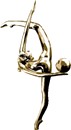 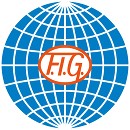 г.Казань 05-07.04.2018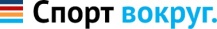 Отчет сформирован 07.04.2018 в 11:50	Стр 1 из 1Итоговый протокол	место	имяИтоговый протокол	место	имяг.р.	кат.город (школа/клуб)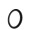 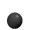 сумма1Сафиуллина Аделина2009Казань (Центр гимнастики Олимпийской чемпионки Юлии Барсуковой)13,600113,650127,2502Фомина Ксения 2009Казань (Центр гимнастики Олимпийской чемпионки Юлии Барсуковой)11,700511,550323,2502Растатурина Ралина2009Казань (Центр гимнастики Олимпийской чемпионки Юлии Барсуковой)11,850211,400423,2503Панасюгина Роза2009Симферополь (СДЮШОР)11,650610,800622,4503Якубова Сабина2009Казань (Центр гимнастики Олимпийской чемпионки Юлии Барсуковой)10,550911,900222,4504Тарасова Арина2009Казань (Центр гимнастики Олимпийской чемпионки Юлии Барсуковой)11,700410,200721,9004Рыдаева Василиса2009Ульяновск (ОГБУ "СШОР по художественной гимнастике")11,750310,150821,9005Алдаххан София2009Казань (Центр гимнастики Олимпийской чемпионки Юлии Барсуковой)10,750811,000521,7506Миронова Анастасия2009Казань (Центр гимнастики Олимпийской чемпионки Юлии Барсуковой)10,200119,750919,950  6Салиева Русалина2009Нижнекамск (спортивный клуб Нефтехимик)10,85079,1001119,950  7Леднева Арина2009Нижний Новгород (СДЮСШОР#16)8,950149,6501018,600  8Асланова Александра2009Ростов-На-Дону (ДЮСШ-6)9,900128,3001318,200  8Триус Анастасия2009Ейск (МБУ СШ "Рассвет")9,650138,5501218,200  9Артес Милана2009Ростов-На-Дону (ЦРТДиЮ)10,350107,4001517,75010Полева Марина2009Калининец (Спортивный Клуб «ФОРТУНА»)8,250157,4501415,70011Литвинова Василиса2009Нижний Новгород (Ск авангард)7,200187,3501614,55012Басова Ульяна2009Москва (СК Ника-спорт)7,550166,4501714,00013Ахмерова Алина2009Калининец (Спортивный Клуб «ФОРТУНА»)7,500176,3001813,800